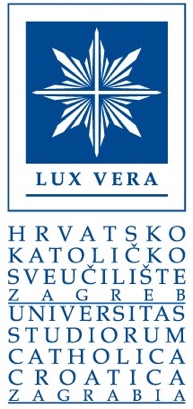 HRVATSKO KATOLIČKO SVEUČILIŠTEIlica 24210000 ZagrebPoslijediplomski sveučilišni (doktorski) studijPRIJAVNI OBRAZACza pristupanje razredbenom postupku za upis na poslijediplomski sveučilišni (doktorski) studij Povijest u akademskoj godini 2020./2021.Predati do: 21. rujna 2020.IME I PREZIME: Djevojačko prezime: Adresa prebivališta (i boravišta ako postoji): e- pošta:  Tel/mob OIB:   Prijavljujem se za upis na doktorski studij(označite u kućici): a) studij u punom radnom vremenu (student je zaposlen na visokom učilištu/znanstvenom institutu  i svoje puno radno vrijeme koristi za studiranje i istraživanje) b) studij u dijelu radnog vremena (student je zaposlen drugdje i samo dio svojeg radnog vremena koristi za studiranje i istraživanje)Zaposlen: Troškove studija snosi: a) doktorand	b) stipenditor (puni naziv) Prijavi prilažem sljedeće dokumente* (označite u kućici znakom X):potvrdu o završenom diplomskom sveučilišnom studiju povijesti  ili završenom srodnom diplomskom sveučilišnom studiju ili o završenom magisteriju povijesti.potvrdu o ostvarenom težinskom prosjeku ocjena diplomskoga sveučilišnoga studija i to najmanje 4,0. ili dvije preporuke sveučilišnih nastavnika ili uglednih znanstvenika koji su upoznati s akademskim postignućima pristupnika (ako je pristupnik ostvario težinski prosjek ocjena na diplomskome sveučilišnome studiju manji od 4,0). pismo namjere s navedenim razlozima istraživanja određenoga polja, okvirni prijedlog teme doktorske disertacije i motivaciju za upis na poslijediplomski sveučilišni studij Povijestživotopispotvrdno pismo mentora u kojem mentor s Liste mentora, uz obrazloženje daje svoj pristanak za mentorstvodokaz o uplati troškova razredbenog postupka**  u iznosu od 500,00 kuna rješenje o priznavanju inozemne visokoškolske kvalifikacije ili zahtjev o pokrenutom postupku akademskog priznavanja inozemne visokoškolske kvalifikacije (za pristupnike koji su studij završili izvan Republike Hrvatske)popis znanstvenih radova, uz priložene primjerke radova i dostignuća (za stjecanje akademskog stupnja doktora znanosti izvan pohađanja studija)Od pristupnika je moguće zatražiti dodatnu dokumentaciju.U  2020.									    Vlastoručni potpis:										 ______________________________* Sukladno odredbama Opće uredbe o zaštiti podataka (EU 2016/679), Zakona o provedbi Opće uredbe o zaštiti podataka (Narodne novine, broj 42/2018) te Pravilnika o obradi i zaštiti osobnih podataka Hrvatskog katoličkog sveučilišta, prikupljeni podatci koristit će se isključivo u svrhu upisa na doktorske studije.** Dokaz o uplati troškova razredbenog postupka moguće je dostaviti putem Službe za studentska pitanja (radnim danom od 8 do 16 sati) ili putem e-pošte (pdf./jpg.) na doktorskistudiji.prijave@unicath.hr ili uplatom na blagajni Sveučilišta (radnim danom od 8 do 11:30 i od 12 do 16 sati).